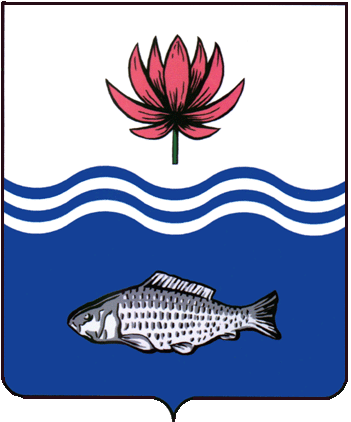 АДМИНИСТРАЦИЯ МО "ВОЛОДАРСКИЙ РАЙОН"АСТРАХАНСКОЙ ОБЛАСТИПОСТАНОВЛЕНИЕОб отмене постановления администрации МО «Володарский район» от 05.02.2016 г. № 35 «Об утверждении Устава Тишковского хуторского казачьего общества Володарского района» В связи с прекращением деятельности Тишковского хуторского казачьего общества Володарского района, администрация МО «Володарский район»ПОСТАНОВЛЯЕТ:1.Постановление администрации МО «Володарский район» от 05.02.2016 г. № 35 «Об утверждении Устава Тишковского хуторского казачьего общества Володарского района» считать утратившим силу.2.Сектору информационных технологий организационного отдела администрации МО «Володарский район» (Лукманов) разместить настоящее постановление на официальном сайте администрации МО «Володарский район».3.Главному редактору МАУ «Редакция газеты «Заря Каспия» Шаровой Е.А. опубликовать настоящее постановление в районной газете.4.Настоящее постановление вступает в силу с момента его официального опубликования.5.Контроль за исполнением настоящего постановления возложить на заместителя главы администрации МО «Володарский район» по социальной политике Афанасьеву Т. А.И.о. главы администрации						О.В.Бояркинаот 02.09.2020 г.N 976